                                                          სარჩევიინფორმაცია ტენდერში მონაწილეთათვის ................................................... 2ხელშეკრულების პროექტი .................................................................................6                                    ინფორმაცია ტენდერში მონაწილეთათვის                  შემსყიდველი   ორგანიზაცია ა(ა)იპ „დივაინ ჩაილდ ფოუნდეიშენ ოფ ჯორჯია“ .შესყიდვის ობიექტის დასახელებაშესყიდვის საგანია ა(ა)იპ „დივაინ ჩაილდ ფოუნდეიშენ ოფ ჯორჯია“-ს მართვაში არსებული მცხეთის რ-ონის სოფლებში წილკანში და გალავანში, მდებარე მცირე საოჯახო ტიპის სახლების  სპორტული მოედნების  მოწყობის მომსახურების შესყიდვა. 1.2 მომსახურების/სამუშაოს აღწერა (ტექნიკური დავალება), შესყიდვის ობიექტის რაოდენობა/მოცულობაჩასატარებელი  სამუშაოების ჩამონათვალი და მოცულობები  მოცემულია თანდართულ ხარჯთაღრიცხვაში. მომსახურების მიმწოდებელი შეიძლება იყოს როგორც იურიდიული ასევე ფიზიკური პირი. მომსახურების მიმწოდებელს სამუშაოს წარმოებისთვის საჭირო მასალებით უზრუნველყოფს შემსყიდველი ორგანიზაცია ადგილზე მიწოდებით.განფასებაპრეტენდენტმა უნდა წარმოადგინოს განფასება ტენდერში თანდართული ხარჯთაღრიცხვის მიხედვით.1.4. სამუშაოს შესრულების  ვადები. 1. ტენდერში გამარჯვებულმა მომსახურების შესყიდვის მიწოდება უნდა განახორციელოს ხელშეკრულების გაფორმებიდან 40 კალენდარული დღის განმავლობაში.2. პრეტენდენტმა, სატენდერო წინადადების წარდგენისას, უნდა წარმოადგინოს შესასრულებელი სამუშაოების გეგმა-გრაფიკი (ხარჯთაღრიცხვაში წარმოდგენილი სამუშაოების გათვალისწინებით) კვირების მიხედვით.3. მიმწოდებელი ვალდებულია სამუშაოები აწარმოოს კალენდარული გეგმა-გრაფიკის შესაბამისად.1.5. მომსახურების გაწევის/სამუშაოს შესრულების ფორმა და ადგილი.1.  მიმწოდებელი ვალდებულია სამუშაოები შეასრულოს საქართველოს კანონმდებლობით გათვალისწინებული შესაბამისი სამშენებლო და გარემოსდაცვითი ნორმებისა და წესების დაცვით.2.  მიმწოდებლის მიერ სამუშაოთა წარმოების საფუძველია „სამუშაოთა წარმოების გეგმა-გრაფიკი“, რომელიც წარმოადგენს სატენდერო წინადადების აუცილებელ ნაწილს და შედგენილია ააიპ „დივაინ ჩაილდ ფაუნდეიშენ ოფ ჯორჯია“-ს მოთხოვნათა შესაბამისად.    3. მიმწოდებელი ვალდებულია სამუშაოს დასრულებისთანავე გაათავისუფლოს სამუშაო ადგილი სამშენებლო მოწყობილობა-დანადგარებისაგან და სამუშაოების წარმოების პროცესში წარმოქმნილი ნარჩენებისაგან;
მიმწოდებელი ვალდებულია აღადგინოს სამუშაოების წარმოების პროცესში მისი მიზეზით დაზიანებული ინფრასტრუქტურა;
5. ახალი კორონა ვირუსის (covid 19) გავრცელებასთან დაკავშირებით, ქვეყანაში შექმნილი მდგომარეობიდან გამომდინარე, მიმწოდებელი ვალდებულია, სამუშაოების შესრულების პროცესში უზრუნველყოს საქართველოს ოკუპირებული ტერიტორიებიდან დევნილთა, შრომის, ჯანმრთელობისა და სოციალური დაცვის სამინისტროსა და საზოგადოებრივი ჯანმრთელობის ეროვნული ცენტრის მიერ გაცემული რეკომენდაციების დაცვა.6. სამუშაოს შესრულების ადგილებია:მცხეთის რ-ონი სოფ. წილკანი ფარნავაზ მეფის ქ #4.მცხეთის რ-ონი სოფ. გალავანი მე-4 ქუჩა #31.6. შესასრულებელი სამუშაოს საგარანტიო ვადაშესრულებული სამუშაოს ხარისხის საგარანტიო ვადა შეადგენს, საბოლოო მიღება-ჩაბარების აქტის გაფორმებიდან 2 (ორი) წელს.საგარანტიო ვადის განმავლობაში, ექსპლუატაციის პროცესში რაიმე წუნის (ნაკლოვანებები, დეფექტი) აღმოჩენის შემთხვევაში მიმწოდებელი ვალდებულია შეტყობინების მიღებიდან, შემსყიდველის მიერ განსაზღვრულ გონივრულ ვადაში, გამოასწოროს წარმოქმნილი ნაკლოვანება/დეფექტი საკუთარი ხარჯებით.1.7. მოთხოვნა პრეტენდენტის გამოცდილების შესახებ.პრეტენდენტს უკანასკნელი 2 წლის განმავლობაში უნდა გააჩნდეს შესყიდვის ობიექტით განსაზღვრული ანალოგიური სამუშაოების შესრულების გამოცდილება, რაზედაც უნდა წარმოადგინოს შესაბამისი დამადასტურებელი დოკუმენტები: ხელშეკრულებ(ებ)ა და ამავე ხელშეკრულებ(ებ)ის შესრულების დამადასტურებელი დოკუმენტ(ებ)ი .ფიზიკური პირის შემთხვევაში, წარმოდგენილ იქნას წერილობით სამუშაო გამოცდილების შესახებ ინფორმაცია და სასურველია ბოლო სამუშაო ადგილიდან სარეკომენდაციო წერილი.1.8. ანგარიშსწორების პირობები.  1. ანგარიშსწორება განხორციელდება ეტაპობრივად. რისთვისაც მიმწოდებელმა უნდა წარმოადგინოს შესრულებულ სამუშაოზე შედგენილი ფორმა 3,  ანგარიშ-ფაქტურა ფაქტიურად შესრულებული სამუშაოების ღირებულებით დღგ-ს გათვალისწინებით.10.2.  შესრულებულ სამუშაოზე  საბოლოო ანგარიშსწორება განხორციელდება, სათანადო მიღება-ჩაბარების აქტის გაფორმებიდან, არა უგვიანეს 5 სამუშაო დღის ვადაში. 12. პრეტენდენტმა ტექნიკური დოკუმენტაციის სახით უნდა წარმოადგინოს შემდეგი დოკუმენტები და ინფორმაცია:ა)	რეკვიზიტები. ბ)	შესასრულებელი სამუშაოების ხარჯთაღრიცხვა.              გ)   სამუშაოების შესრულების გეგმა-გრაფიკი სატენდერო დოკუმენტაციის თანდართული ცხრილის შესაბამისად.ვ) წერილობით სამუშაო გამოცდილების შესახებ ინფორმაცია.                ზ) ამონაწერი მეწარმეთა და არასამეწარმეო (არაკომერციული) იურიდიული პირების რეესტრიდან;
13. დამატებითი ინფორმაცია:13.1. სატენდერო წინადადებაში საერთო და ერთეულის ფასი გამოსახული უნდა იყოს საქართველოს კანონმდებლობით გათვალისწინებული და შესყიდვის ობიექტის მიწოდებასთან დაკავშირებული ყველა გადასახადის გათვალისწინებით. სატენდერო წინადადების საერთო და ერთეულის ფასის წარმოდგენა დასაშვებია მხოლოდ ლარებში.13.2. დეფექტურ აქტში გაუთვალიწინებელი ხარჯებისათვის განსაზღვრული პროცენტული მაჩვენებლის შეცვლა დაუშვებელია.13.3.  პრეტენდენტმა ხარჯთაღრიცხვა უნდა შეადგინოს და მასში მოცემული პუნქტები განაფასოს საქართველოს ეკონომიკისა და მდგრადი განვითარების მინისტრის 2011 წლის 18 თებერვლის N11/251 ბრძანებით დამტკიცებული ,,საქართველოს ტერიტორიაზე ტექნიკური ზედამხედველობისა და სამშენებლოს სფეროში 1992 წლამდე მოქმედი ნორმების წესების და ტექნიკური რეგულირების სხვა დოკუმენტების გამოყენების შესახებ’’ და საქართველოს მთავრობის 2014 წლის 14 იანვრის N55 დადგენილებით დამტკიცებული ,,ტექნიკური რეგლამენტის ,,სამშენებლო სამუშაოების სახელმწიფო შესყიდვისას ზედნადები ხარჯებისა და გეგმიური მოგების განსაზღვრის წესის’’ შესაბამისად. ერთნაირი დასახელების სამუშაოზე გათვალისწინებული უნდა იყოს ერთნაირი ფასი.13.4. პრეტენდენტის მიერ წარმოდგენილი ყველა დოკუმენტი ან/და ინფორმაცია, ხელმოწერილი ან/და ბეჭედდასმული (ბეჭდის არსებობის შემთხვევაში) უნდა იყოს უფლებამოსილი პირის მიერ (საჭიროების შემთხვევაში წარმოდგენილ უნდა იქნას მინდობილობა ან რწმუნებულობა).სატენდერო წინადადების წარმოდგენის ბოლო ვადაა 18.08. 2021.  12:00 სთ.სატენდერო წინადადება  წარმოდგენილ იქნას დალუქულ კონვერტში მისამართზე: თბილისი ბეჟანიშვილის შესახვევი #8.          საკონტაქტო პირი მარინე გიორგაძე.  ელ ფოსტა m.giorgadze@dcfg.ge14. სატენდერო წინადადებების შეჩევა, პრეტენდენტთა დისკვალიფიკაცია14.1. სატენდერო წინადადებები გაიხსნება მათი მიღების ვადის დასრულების შემდეგ კომისიის სხდომაზე. 14.2. კონვერტების გახსნის შემდეგ ხდება სატენდერო წინადადებების შერჩევა. შერჩევის პროცედურის დროს მოწმდება:ა) სრულად არის თუ არა წარმოდგენილი ყველა მოთხოვნილი დოკუმენტი;ბ) ყველა დოკუმენტი არის თუ არა შედგენილი შესაბამისი ფორმების დაცვით. (უფლებამოსილი პირის ხელმოწერა, საჭიროების შემთხვევაში ბეჭდით დამოწმება,თარიღი და სხვა).გ)შესაბამება თუ არა სატენდერო წინადადება სატენდერო დოკუმენტაციის მოთხოვნებს და ვადებს.14.2. სატენდერო წინადადებაში აღმოჩენილი მექანიკური, არითმეტიკული შეცდომების შემთხვევაში, შემსყიდველი  აცნობებს პრეტენდენტს აღნიშნულის თაობაზე და სთავაზობს შეცდომის გასწორებას 1 კალენდარული დღის ვადაში, წინააღმდეგ შემთხვევაში პრეტენდენტს შეეფარდება დისკვალიფიკაცია.14.3.  კომისია უფლებამოსილია მოახდინოს პრეტენდენტის დისკვალიფიკაცია შემდეგ შემთხვევებში:ა) პრეტენდენტის მიერ არ არის წარმოდგენილი ყველა მოთხოვნილი დოკუმენტი ან/და ინფორმაცია.ბ) სატენდერო წინადადება ხელმოუწერილია, ან ხელმომწერი პირის უფლებამოსილების დადგენა შეუძლებელია.  გ)  სატენდერო წინადადება ან/და საკვალიფიკაციო მონაცემები არ შეესაბამება სატენდერო დოკუმენტაციით განსაზღვრულ მოთხოვნებს.                   15. გამარჯვებული გამოვლენა. ხელშეკრულების გაფორმება.15.1. სატენდერო წინადადებების მიღებიდან 2 სამუშაო დღის ვადაში შემსყიდველი გამოავლენს ტენდერში გამარჯვებულს და მხოლოდ მათ აცნობებს  ამის თაობაზე და მოიწვევს ხელშეკრულების გასაფორმებლად.                             (კონკრეტული პირობები დაზუსტდება სატენდერო წინადადების შინაარსის გათვალისწინებით)ხელშეკრულება სპორტული მოედნების მოწყობის მომსახურების  შესყიდვაზე  წინამდებარე ხელშეკრულება დაიდო _____________ 2021 წელი ერთის მხრივ  ა(ა)იპ „დივაინ ჩაილდ ფოუნდეიშენ ოფ ჯორჯია“ სა(შემდგომში “შემსყიდველი”)და მეორეს მხრივ ________________(შემდგომში “მიმწოდებელი”) შორის და მიღწეულ იქნა ურთიერთშეთანხმება შემდეგზე: შემსყიდველმა  ---------- 2021წ გამოაცხადა ტენდერი და მიიღო მიმწოდებლისგან სატენდერო წინადადება სპორტული მოედნების მოწყობის მომსახურების თაობაზე.                                  წინამდებარე ხელშეკრულება ადასტურებს შემდეგს:1.1. ორივე მხარის წარმომადგენელი სრულად გაეცნო ხელშეკრულებას და ეთანხმება ხელშეკრულებით განსაზღვრულ ყველა პირობას.1.2 მოცემულ ხელშეკრულებაში გამოყენებული ტერმინები და გამოთქმები  ატარებენ იმავე მნიშვნელობებს, რაც მათ აქვთ მინიჭებული ხელშეკრულების პირობებში. 1.3. ქვემოთ ჩამოთვლილი დოკუმენტები ქმნიან მოცემულ ხელშეკრულებას და წარმოადგენენ მის განუყოფელ ნაწილს, კერძოდ:ა) წინამდებარე ხელშეკრულება;ბ) ხარჯთაღრიცხვა;გ) სამუშაოების შესრულების გეგმა- გრაფიკი;1.3.	მიმწოდებელი იღებს ვალდებულებას შეუსრულოს შემსყიდველს ზემოაღნიშნული სამუშაოები ხელშეკრულების პირობების შესაბამისად.1.4.	შემსყიდველი იღებს ვალდებულებას აუნაზღაუროს მიმწოდებელს ხელშეკრულების ფასი ხელშეკრულების პირობებში ასახულ ვადებში და ფორმით.1.5.	ყოველივე ზემოთქმულის დასტურად მხარეებმა გააფორმეს წინამდებარე ხელშეკრულება, საქართველოს კანონმდებლობის შესაბამისად, ამ დოკუმენტის თავში მითითებულ დღესა და წელს.1.6.	წინამდებარე ხელშეკრულებით გათვალისწინებული სამუშაოების შესრულების ვადის ათვლა იწყება: 1.7. მიმწოდებელი ვალდებულია ხელშეკრულებით გათვალისწინებული სამუშაოების დასრულება უზრუნველყოს ხელშკრულების გაფორმებიდან 40 კალენდარულ დღეში, 2021წ ---------ჩათვლით.2. გამოყენებული ტერმინების განმარტებებიხელშეკრულებაში გამოყენებულ ტერმინებს აქვთ შემდეგი მნიშვნელობა:2.1	,,ხელშეკრულება მომსახურების შესყიდვის შესახებ’ ’(შემდგომში _ ,,ხელშეკრულება’’) _ შემსყიდველ ორგანიზაციასა და ტენდერში გამარჯვებულ პრეტენდენტს შორის დადებულ ხელშეკრულებას, რომელიც ხელმოწერილია მხარეთა მიერ, მასზე თანდართული ყველა დოკუმენტით და ასევე მთელი დოკუმენტაციით, რომლებზეც ხელშეკრულებაში არის მინიშნებები.2.2 ,,შემსყიდველი ორგანიზაცია,, (შემდგომში ,,შემსყიდველი’’) ნიშნავს ორგანიზაციას (დაწესებულებას), რომელიც ახორციელებს შესყიდვას;2.3  ,,მიმწოდებელი’’ ნიშნავს პირს, რომელმაც მოიპოვა გამარჯვება ტენდერში და ახორციელებს სამუშაოებს სახელმწიფო შესყიდვის შესახებ მოცემული ხელშეკრულების ფარგლებში;2.4  ,,დღე’’, ,,კვირა’’, ,,თვე’’ ნიშნავს კალენდარულ დღეს, კვირას, თვეს.3. ხელშეკრულებაში ცვლილებების შეტანა3.1	არავითარი გადახრა ან ცვლილება ხელშეკრულების პირობებში არ დაიშვება,  ორივე მხარის მიერ ხელმოწერილი წერილობითი შესწორებების გარდა.3.2  თუ რაიმე წინასწარ გაუთვალისწინებელი მიზეზების გამო წარმოიშობა ხელშეკრულების პირობების შეცვლის აუცილებლობა, ცვლილებების შეტანის ინიციატორი ვალდებულია შეატყობინოს მეორე მხარეს შესაბამისი ინფორმაცია. 4. ხელშეკრულების შესრულების კონტროლი4.1.	ხელშეკრულების შესრულების კონტროლი შეიძლება განხორციელდეს „შემსყიდველი“-ს მიერ განსაზღვრული ზედამხედველი პირის მიერ.  4.2.	მიმწოდებლის მიერ გასაწევ, ან უკვე გაწეულ სამუშაოებზე კონტროლი ხორციელდება პერიოდულად  შემსყიდველის შეხედულებისამებრ.4.3.	მიმწოდებელი ვალდებულია საკუთარი ხარჯით უზრუნველყოს კონტროლის შედეგად გამოვლენილი ყველა დეფექტის ან ნაკლის აღმოფხვრა.                                                  5. სამუშაოს შესრულების პირობები5.1. მიმწოდებელი ვალდებულია შეასრულოს სამუშაოები, ხელშეკრულებით გათვალისწინებულ ვადებში, საქართველოში მოქმედი ყველა საჭირო ნორმების, სტანდარტებისა და წესების მოთხოვნების დაცვით.5.2მიმწოდებელი უზრუნველყოფს სამუშაოთა წარმოების გეგმა-გრაფიკის და ხარისხის მოთხოვნების შესრულებას.	5.3. მხარეები პერიოდულად განიხილავენ გრაფიკის შესრულების მიმდინარეობის საკითხებს და დასაბუთებული მიზეზის შემთხვევაში შეაქვთ გრაფიკში სათანადო ცვლილებები.5.4. თუ მიმწოდებელი სამუშაოთა წარმოების გეგმა-გრაფიკს არღვევს უწყვეტად 10 დღის მანძილზე და შემსყიდველის მოთხოვნის მიუხედავად, ვერ უზრუნველყოფს გეგმა-გრაფიკის შესრულებას, რაც წარმოადგენს ხელშეკრულების პირობათა არსებით დარღვევას, შემსყიდველი უფლებამოსილია შეწყვიტოს ხელშეკრულება.5.5. ხელშეკრულების შესრულების მთელ პერიოდში მიმწოდებელმა უნდა უზრუნველყოს საქართველოში მოქმედი სამშენებლო და გარემოსდაცვითი ნორმების განუხრელი დაცვა.5.6. მიმწოდებელი ვალდებულია სამუშაოთა შესრულების დროს გამოიყენოს მხოლოდ ის მასალები, რომელთა ხარისხი შეესაბამება საქართველოში აღიარებულ სტანდარტებს და ნორმებს, წინააღმდეგ შემთხვევაში შემსყიდველი უფლებამოსილია არ ჩაიბაროს ჩატარებული სამუშაოები.5.7. მიმწოდებელი ვალდებულია სამუშაოს დასრულებისთანავე გაათავისუფლოს სამუშაო ადგილი სამშენებლო მოწყობილობა-დანადგარებისგან და სამუშაოების წარმოების პროცესში წარმოქმნილი ნარჩენებსგან.5.8. მიმწოდებელი ვალდებულია აღადგინოს სამუშაოების წარმოების პროცესში მის მიერ დაზიანებული ინფრასტრუქტურა.6. შესყიდვის ობიექტის მიღება-ჩაბარების წესი6.1 შესყიდვის ობიექტი ჩაითვლება მიღებულად, მხოლოდ მიღება-ჩაბარების აქტის გაფორმების შემდეგ.6.2. შესყიდვის ობიექტის მიღება და შემოწმება ხდება გაწეული სამუშაოების შესრულების ადგილზე.6.3.  შემსყიდველის მხრიდან სამუშაოს შესრულების აქტზე (ფორმა #3) ხელმოწერის უფლება მიეცეს შემსყიდველის უფლებამოსილ წარმომადგენელს. 6.4 შემსყიდველი ვალდებულია ოპერატიულად, წერილობითი სახით აცნობოს მიმწოდებელს საბოლოო შემოწმების შედეგები დაწუნებული მომსახურების ნაწილის (ეტაპის) დაწუნების მიზეზის მითითებით. 6.5.	შესყიდვის ობიექტის (მისი ნაწილის) მიღების და/ან საბოლოო შემოწმების შედეგად გამოვლენილი ხარვეზების აღმოფხვრას საკუთარი ხარჯებით უზრუნველყოფს მიმწოდებელი, არაუგვიანეს 5 კალენდარულ დღეში. ყოველ ვადაგადაცილებულ დღეზე იხდის პირგასამტეხლოს ხელშეკრულების 10.3. პუნქტით დადგენილი პირობის შესაბამისად.7.	გარანტია7.1. ექსპლოატაციის ნორმების დაცვის შემთხვევაში შესრულებული სამუშაოს ხარისხზე მიმწოდებელი იძლევა გარანტიას მიღება-ჩაბარების აქტის გაფორმებიდან 2 წლის ვადით.7.2. საგარანტიო ვადის განმავლობაში მიმწოდებელი ვალდებულია საკუთარი ხარჯებით უზრუნველყოს ექსპლუატაციის პროცესში წარმოქმნილი ხარვეზების აღმოფხვრა. გარანტია არ ვრცელდება მექანიკურ დაზიანებებზე.8. ანგარიშსწორება8.1 მიმწოდებელი ანგარიშსწორებისას ვალდებულია წარმოადგინოს, ფაქტიურად შესრულებული სამუშაოების ჯამური (დამატებითი ღირებულების გათვალისწინებით) ღირებულება. თუ ხელშეკრულებით განსაზღვრული შესასრულებელი სამუშაოების ღირებულება ნაკლებია ხელშეკრულების ღირებულებაზე, ასეთ შემთხვევაში არ წარმოიშობა ხელშეკრულების ღირებულების სრულად გადახდის ვალდებულება.8.2. შემსყიდველი საბოლოო ანგარიშსწორებას განახორციელებს მიღება-ჩაბარების აქტის გაფორმებიდან  5 კალენდარული დღის განმავლობაში.9. ხელშეკრულების პირობების შეუსრულებლობა9.1. მხარეებმა ხელშეკრულებით გათვალისწინებული ვალდებულებები უნდა შეასრულონ ჯეროვნად, კეთილსინდისიერად ხელშეკრულებით დათქმულ დროსა და ადგილას. მხარეები პასუხს აგებენ ხელშეკრულებით განსაზღვრული პირობების შეუსრულებლობის ან არაჯეროვანი შესრულებისათვის ხელშეკრულებითა და საქართველოს კანონმდებლობით დადგენილი წესით;9.2.	ფორს-მაჟორული პირობების გარდა, მიმწოდებლის მიერ ხელშეკრულების პირობების შეუსრულებლობა ან/და დაგვიანებით შესრულების შემთხვევაში გამოიყენება საჯარიმო სანქციები, რომელთა ფორმა, ოდენობა, ამოქმედების პირობები და გადახდის ვადები განსაზღვრულია ხელშეკრულების სპეციფიკურ პირობების ამ მუხლში.9.3. თუ მიმწოდებელი ხელშეკრულებით გათვალისწინებული შესყიდვის მიწოდების პირობებს ვერ შეასრულებს (ვადა, ხარისხი), ან/და დაარღვევს კეთილსინდისიერების პრინციპს, შემსყიდველი უფლებამოსილია:ა) მიმწოდებლის მიერ ხელშეკრულების არაჯეროვანი შესრულებისთვის შეწყვიტოს ხელშეკრულება.	ბ)სამუშაოთა წარმოების გეგმა-გრაფიკის დარღვევის შემთხვევაში, ხარვეზის აღმოფხვრის, ნაკლის გამოსწორებისთვის განესაზღვრება ერთი კვირის ვადა. ვადის გადაცილების შემთხვევაში მიმწოდებელს დაეკისრება ყოველ ვადაგადაცილებულ დღეზე პირგასამტეხლო საერთო ღირებულების 0.10%-ის ოდენობით.გ) ხელშეკრულების შეწყვეტის შემთხვევაში , მიმწოდებელს დაეკისრება ჯარიმა საერთო ღირებულების 10%-ის ოდენობით.დ). შემსყიდველს შეუძლია მოითხოვოს ზიანის ანაზღაურება, რომელიც მიადგა მეორე მხარის მიერ ხელშეკრულებით ნაკისრი ვალდებულების შეუსრულებლობით.9.4. ხელშეკრულების ცალკეული პირობების მოქმედების შეწყვეტა არ ათავისუფლებს მხარეებს დარჩენილი ვალდებულებების შესრულებისგან.9.5. შემსყიდველს შეუძლია მიიღოს გადაწყვეტილება ხელშეკრულების შეწყეტის შესახებ აგრეთვე:ა) თუ შემსყიდველისათვის ცნობილი გახდა, რომ მისგან დამოუკიდებელი მიზეზების გამო იგი ვერ უზრუნველყოფს ხელშეკრულებით ნაკისრი ვალდებულებების შესრულებას;ბ) საქართველოს კანონმდებლობით გათვალისწინებულ სხვა შემთხვევებში.9.6. ამ მუხლის 9.3 პუნქტში მითითებული რომელიმე გარემოებით ხელშეკრულების შეწყვეტის შემთხვევებში შემსყიდველი ვალდებულია აუნაზღაუროს                                                                                                          მიმწოდებელს  ფაქტიურად შესრულებული სამუშაოს ღირებულება.                                                 10.	სადაო საკითხების გადაწყვეტა10.1.	შემსყიდველმა და მიმწოდებელმა ყველა ღონე უნდა იხმაროს, რათა პირდაპირი მოლაპარაკებების პროცესში შეთანხმებით მოაგვარონ ყველა უთანხმოება და დავა, წარმოქმნილი მათ შორის ხელშეკრულების ან მასთან დაკავშირებული სხვა კომპონენტის ირგვლივ.10.2.	თუ ასეთი მოლაპარაკების დაწყებიდან 15 (თხუთმეტი) დღის განმავლობაში შემსყიდველი და მიმწოდებელი ვერ შეძლებენ სადაო საკითხის შეთანხმებით მოგვარებას, ნებისმიერ მხარეს დავის გადაწყვეტის მიზნით შეუძლია დადგენილი წესით მიმართოს სასამართლოს.11. გამოყენებული სამართალი11.1.	ხელშეკრულება დადებული იქნება საქართველოს კანონმდებლობის შესაბამისად და ინტერპრეტირებული იქნება საქართველოს კანონმდებლობის მიხედვით.12. ხელშეკრულების ენა12.1.	ხელშეკრულება და მასთან დაკავშირებული მთელი წერილობითი მოლაპარაკებები და სხვა დოკუმენტაცია, რომელიც გაიცვლება მხარეთა შორის შესრულდება ქართულ ენაზე.                                                                       13.  ხელშეკრულების მოქმედების ვადა13.1. ხელშეკრულება ძალაში შედის ხელშეკრულების გაფორმებიდან და მოქმედებს ვალდებულებების შესრულების ვადის დასრულებიდან 30 კალენდარული დღის ჩათვლით. (ხელშეკრულების მოქმედების ვადა დაკონკრეტდება ხელშეკრულების გაფორმების დროს).მხარეთა მისამართები და რეკვიზიტები:შემსყიდველი:                                                                                                       მიმწოდებელი:____________________________________________________________________________________(ხელმოწერა)                                                                                                                    (ხელმოწერა)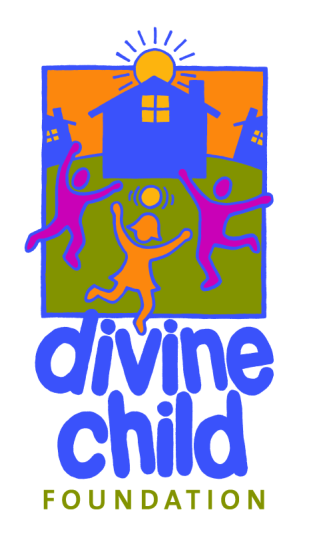 ა(ა)იპ „დივაინ ჩაილდ ფოუნდეიშენ ოფ ჯორჯია“                                              DCFG